                    Colegio Santa Ana (Fraga)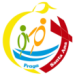 VIERNES  17  DE ABRIL de 2020  (1º EP Tutoras: Esther y Mónica)LENGUA: - UD 9. LA OTRA VIDA DE LA BASURAConozco las palabras: el abecedario. Página 204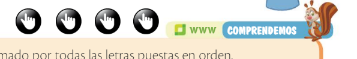 Practicar con estos juegos a lo largo de toda la unidadA estos juegos también se puede acceder desde el libro digital: Recursos interactivos—APRENDE LAS LETRAS-------Atrapa la letra.                          -------Escritura del abecedario.                           ------Escritura libre.Visita el apartado del libro digital: Recursos interactivos----EL PROFESOR TE RECOMIENDA: Conozco las palabras. ------El abecedario (audio)                                                ------Conozco las palabras. El abecedario (vídeo)Le tiene que dar claro el concepto orden alfabético, se puede recurrir a la lista de los niños de la clase. También se puede dar por escrito una lista de palabras y que ellos las ordenen poniendo el número del orden al lado, o volviéndolas a escribir.Mirar un diccionario y ver que están las palabras colocadas por orden alfabéticoTambién recordar que el alfabeto tiene letras: unas son vocales y las otras consonantes.Jugar: Dime una vocal, dime una consonante, que consonante va antes q…., que vocal es la 1º. (JUGAR SIEMPRE CON UN ABECEDARIO DELANTE como soporte visual). MATEMATICAS: - UD 9. EL MERCADILLO DEL CASTILLOResuelvo operaciones: sumas llevando. Página 188¡¡Para algunos resultara difícil hasta que cojan la mecánica, es cuestión de practicar!!Recordar que al sumar,  los números van cada uno en su fila, en la fila de los azules solo pueden ir las unidades ( la familia del 1, son pocos, los recordamos: 0-1-2-3-4-5-6-7-8-9). Al sumar y dar 10 mas ese 1 no se puede quedar en esa fila, se tiene que ir a la de las decenas que va en rojo. Puedes ver estos videos: sumas con llevadas https://www.youtube.com/watch?v=kyJ6I_6F5SAhttps://www.youtube.com/watch?v=k46QCr1GofUhttps://www.youtube.com/watch?v=WPzUocqGOVA- Pregunta 1: Antes de resolver preguntamos•¿Cuántas barras rojas hay? ¿Qué cantidad representan? •¿Cuántas piezas azules hay? ¿Qué cantidad representan? • Hay 30 y 10, ¿qué cantidad es 30 y 10?. Hacer el grupo de 10 piezas azules y ver que representa 1 roja al estar todas juntas. Nos sobran 2.-Practicar calculo y sumas haciendo ¡Clic! en los iconos   y  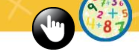 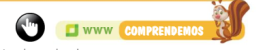 - Se puede acceder también a través del libro digital…recursos interactivos---ACTIVATE------Mentatletas junior.---COMPRENDE---Sumas con llevadas.-Si alguien tiene mucha dificultad se puede imprimir el pdf (clica en el link) para practicar el concepto de sumas llevando.  https://santanafraga.eu/userfiles/sumasllevandoexplicacion.pdfNATURALES  UD 5: MATERIALES POR TODAS LAS PARTESVer video: sobre los materialeshttps://www.youtube.com/watch?v=LyVyD4mbMiU https://www.youtube.com/watch?v=q0umSNE7CvQhttps://www.youtube.com/watch?v=cAhy3VSSrtgPREGUNTA 1: Nos tenemos que acercar a distintos tipos de MATERIALES, podemos observar a nuestro alrededor y preguntarle de que están hechos: los muebles, un vaso, el suelo,.....pensar en su origen (vegetal, animal o mineral) y sus características.Después, miramos alguna  etiqueta de una prenda. Quizás en la etiqueta solo aparezca un material, como algodón o poliéster. Si es el primer caso,  dejaremos que intenten adivinar su origen (es vegetal) En sus etiquetas también encontrarán materiales desconocidos para ellos, por lo que convendría explicarles que muchos de ellos son sintéticos, es decir, hechos por personas y que, por lo tanto, no se encuentran en la naturaleza.LO QUE VAS A LEER ES TOTALMENTE OPCIONAL. ACTIVIDADES PENSADAS PARA CELEBRAR UNOS DÍAS MUY ESPECIALES EN NUESTRA LOCALIDAD. PUEDES HACERLAS TODAS O NINGUNA. TÚ DECIDES. INCLUSO PUEDES CREAR TU PROPIA IDEA. SEGURO QUE SE TE OCURREN MIL. FECHA DE ENTREGA: hasta el Martes día 21 de ABRILeportoles@santanafraga.commalegre@santanafraga.com 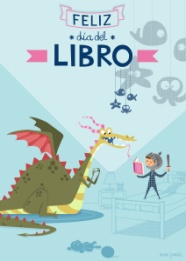 ACTIVIDAD 1: “MENSAJES EN UN LIBRO”Hace mucho tiempo que no ves a tus amigos, a tus abuelos y a otras personas a las que quieres mucho. Hemos pensado que puedes enviarles un mensaje  de una manera especial para celebrar el DÍA DEL LIBRO. Debes elegir un libro que te encante, que hayas leído o quieras leer. Un libro especial que te recuerde a alguien o un libro que piensas le pueda gustar a alguien que conozcas. Un libro que te ayude a dormir o que te inspire. La idea es que grabes un vídeo corto enseñando ese libro y diciendo a quién se lo recomiendas, a quién te recuerda o simplemente saludando a quien tú quieras. También puedes explicar por qué es importante para ti, cuándo lo lees, quién te lo regaló, cuánto tiempo lleva contigo…. ¡PUEDES EXPRESARTE DE FORMA LIBRE! ACTIVIDAD 2: “La leyenda de SAN JORGE”https://youtu.be/QK087djgN_IVamos a crear nuestro propio CUENTO SONORO entre todos. Es decir, a través de sonidos vamos a recrear diferentes partes de la leyenda. Estas son algunas posibilidades que te recomendamos, pero puedas hacer cualquier cosa que se te ocurra. Con todo lo que nos aportes crearemos una historia muy especial. Cuando aparece el dragón (reproducir las pisadas)El dragón se enfada cuando no quedan animales (habla con voz grave)Cuando en el pueblo buscan una solución (sonidos de gente hablando)Es el turno de la princesa (habla con voz aguda)Aparece el caballero para rescatarla y se enfrenta al dragón (conversación entre ellos)Le entrega la rosa  (sonido de un beso)Mándanos tu audio (no es necesaria imagen) o vídeo si lo prefieres. ¡¡¡¡¡¡FELIZ FIN DE SEMANA!!!!Por favor, daros de alta en los grupos clase, el lunes asignaremos tareas, que solo se pueden realizar si ya estás en el grupo-clase de cada área. 